CHAPTER 413RESEARCH AND DEVELOPMENT(REPEALED)§3701.  Acquisition of flats and waters(REPEALED)SECTION HISTORYPL 1973, c. 432, §§2,3 (AMD). PL 1977, c. 661, §4 (RP). §3702.  Department experimentation and cultivation in areas closed because of contamination(REPEALED)SECTION HISTORYPL 1973, c. 432, §4 (RPR). PL 1977, c. 661, §4 (RP). §3703.  Research by private interests(REPEALED)SECTION HISTORYPL 1967, c. 527, §1 (AMD). PL 1977, c. 661, §4 (RP). §3703-A.  Special license(REPEALED)SECTION HISTORYPL 1973, c. 432, §5 (NEW). PL 1977, c. 236 (AMD). PL 1977, c. 661, §4 (RP). §3704.  Interference or unlawful taking(REPEALED)SECTION HISTORYPL 1967, c. 527, §2 (AMD). PL 1977, c. 661, §4 (RP). §3705.  Marine resources research(REPEALED)SECTION HISTORYPL 1965, c. 60 (NEW). PL 1973, c. 432, §6 (RPR). PL 1973, c. 513, §21 (RPR). PL 1973, c. 663, §4 (RP). PL 1977, c. 661, §4 (RP). §3706.  Marine Fishing Gear Damage Fund(REPEALED)SECTION HISTORYPL 1975, c. 600, §1 (NEW). PL 1977, c. 661, §4 (RP). §3708.  Commissioners of Sea and Shore Fisheries and Inland Fisheries and Game authorized to manage and lease certain alewife fishing rights(REPEALED)SECTION HISTORYPL 1969, c. 254, §1 (NEW). PL 1973, c. 343, §§1,2 (AMD). PL 1975, c. 216, §§1-3 (AMD). PL 1977, c. 564, §§59-61 (AMD). PL 1977, c. 661, §4 (RP). §3709.  Commissioner authorized to require fishways in dams or artificial obstructions(REPEALED)SECTION HISTORYPL 1975, c. 215 (NEW). PL 1977, c. 661, §4 (RP). The State of Maine claims a copyright in its codified statutes. If you intend to republish this material, we require that you include the following disclaimer in your publication:All copyrights and other rights to statutory text are reserved by the State of Maine. The text included in this publication reflects changes made through the First Regular and First Special Session of the 131st Maine Legislature and is current through November 1, 2023
                    . The text is subject to change without notice. It is a version that has not been officially certified by the Secretary of State. Refer to the Maine Revised Statutes Annotated and supplements for certified text.
                The Office of the Revisor of Statutes also requests that you send us one copy of any statutory publication you may produce. Our goal is not to restrict publishing activity, but to keep track of who is publishing what, to identify any needless duplication and to preserve the State's copyright rights.PLEASE NOTE: The Revisor's Office cannot perform research for or provide legal advice or interpretation of Maine law to the public. If you need legal assistance, please contact a qualified attorney.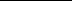 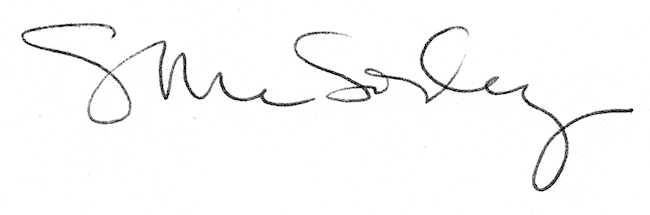 